MPC Committee Meeting Minutes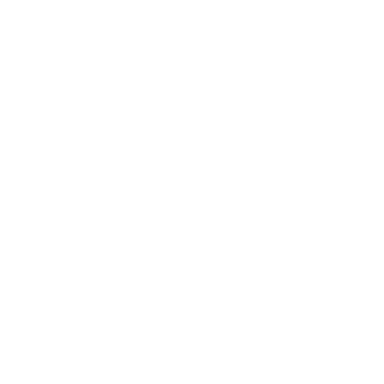 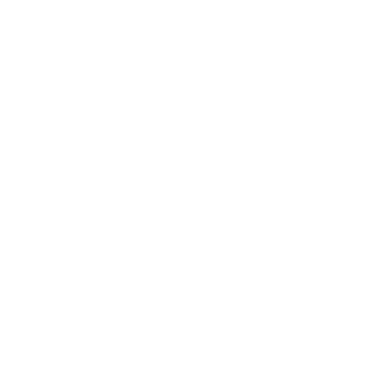 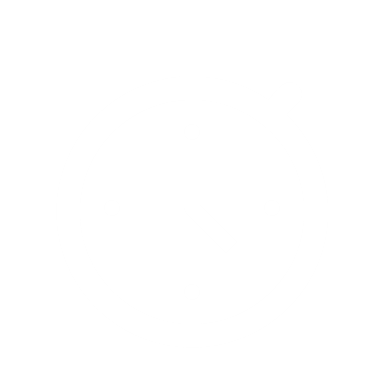 Meeting Opened :  1930Present: Gemma Burger, Belinda Ryder, Sarah Pearce, Di Toll, Shane Toll, Anna Hamilton Apologies: Tanya Holliman, Nick Green, Keirra Middleton, Rachel GreenMeeting OpeningWelcome and apologies Disclosure of conflicts of interest - nilMinutes of the previous meeting – moved Gemma Burger , seconded Belinda RyderBusiness arising Correspondence Reports and Matters for DecisionPresident’s ReportReportSeptember forest ride rally was a big hit, Gemma to follow up with thanks to Councillor Adermann and to chase up key deposit which has not been returned yet.  We have received notice from Dr Christian Rowan MP that he has secured a grant of $15,000 for infrastructure upgrades on his successful re-election. I propose we put this towards revitalising the arena surface if we are successful in receiving these funds.End of year awards will be considered in the coming weeks post October rally so trophies and awards can be sought.  We will also look for sponsors for the fancy dress and 6-bar competitions at the last rally. Good to see more members out and about competing and participating in other pony club activities, I would like to see us encourage this and support a buddy system for those that are having a go for their first time.  We have so far 1 team attending team dressage and 10 teams for teams eventing!Final dates for the year!Rachel to do date claimer for social evening – from 1730. Bring a plate, bar will be open. Zarah to be paid $100 to serve at bar.Committee drinks – The Hitching Post (check times) . Belinda to organiseMotion: The President’s Report be accepted into the minutes. Moved	Gemma	 Burger , Seconded Di TollNew member applicationsTreasurer’s ReportPresented by GemmaDeduct $2K for polesStill chasing up sponsors – Nick Green to follow up. Nick to liaise with James Robinson.Motion: The Treasurer’s Report be accepted into the minutes. Moved Nick Green, Seconded Gemma BurgerChief Instructor’s ReportCT next rally – Nikki Greenaway, Keirra Middleton , Gemma Burger and Cathy McCarthy to be instructors/judges for daySet up Saturday afternoon, to be highlighted in Newsletter. 2 dressage arenas and SJ ringFinal rally – fancy dress, games, 6 bar. Potential Musical Ride. Then AwardsApproval for Instructors Committee to order trophies up to value of $700: everyone in agreementGrounds and Maintenance reportGround Mowing/ Maintenance Grounds are looking good, hopefully we get some rain in the coming week to help soften the ground, if we do I will be aerating the ground.Replaced the tyre on the jump trailer with new hub and second-hand tyre, cost $130Red trailer to start being used for jump poles as racks are more accessibleApprove 3 new tyres at cost of approx. $300 – motioned by Gemma Burger, seconded by Sarah PearceThe hedge has been trimmed and cleaned up.Repairs outstandingRound yard fence – temp repair completed, Shane to get quotes for round yard approach Brisbane Real Estate for sponsorship of round yardMain switch at back of canteen quotes $250-300 to repairWelding of new rails to jumping framesMatters for NotingGrants report1.  Active Club Grant Program - $2,000 (excluding GST) (State Government) - I note that the poles have now been purchased. Thanks to Gemma for organising the purchase of these. 2.  Active Restart Infrastructure Recovery Fund (State Government) -  We have been successful in our grant application for the amount of $17,498 for a mower. Have these funds been deposited into our bank account? 3.  Lord Mayor’s Community Fund (BCC)- $1,200 - Hack Day signage upgrade. This grant needs to be acquitted. Do we have tax invoice for the signage? Communications ReportHACK DAY RAFFLE PRIZESThe winners of all unclaimed raffle prizes have now been identified and prizes delivered.DROPBOXEmail notification that our Dropbox is full.  Options are to Upgrade:Dropbox Plus (2TB storage) for AU$184.67 per year or DropBox Professional (3TB) for $306.90. Or we could cleanup the account and delete unwanted files. Delete unwanted files; use Google drive attached to Moggill News emailOCTOBER NEWSLETTER SUBMISSIONSIf you have anything to add for the monthly newsletter, please email it to me. I’ll aim to send out the newsletter on Monday 19th OctoberCanteen and Volunteer Coordinator’s reportTakings: Forest Ride Muster – 27 September 2020A great turnout with many of our new and younger riders attending. Morning tea was a bundle deal – Sausage in bread, cupcake & drink for $5. As like last year we were unable to have a BBQ on the grounds due to dry weather, all sausages were precooked and kept warm.  Point to remember for next year – the Square does not work in location.Canteen:Takings for the day		$166.80Total Costs			$  93.10	Profit 				$  73.70Showbags:I will put on sale at October muster, what does not get sold I will make into mixed Lillie bags which will be stored in the fridge for longevity.Recycle Cans & BottlesThe Big Red Shed at Jindalee are no longer a recycle depot, all recycling is done through slot machines, the down side is these machines do not give you cash but instead a voucher to Woolworths, you need to take this voucher to Woolworths where they will give you cash.  While the system is now cumbersome I still believe it is worth doing.Shane & Kaden over the school holidays took all recycling and feed it though the machines, voucher cashed in for $53.50.Issues:Sliding door to the pie warmer shattered on Hack Day – Quote from Roband to replace sliding door with knob $88.83, this includes delivery from Sydney. Approved by committeeChanges:NilVolunteer Hours Report – October 2020Volunteer hoursAll hours have been updated.The below families are yet to achieve 16 hours			Hours Required	Hours CompletedClarification REQUIREDHelen Huie has logged 3 hours for helping to lay the floor in Robbie’s home – do we want to accept - yeshas helped out at events as judge/steward – has Helen been paid or count towards hrsLara Petersen – granddaughter to Janine Petersen who is an associated member and not required to complete volunteer hoursAre we going to enforce hours required for Lara – no, to be added to Sarah as a family memberMeryn Cooper – has joined as ‘associated member’ not ‘Riding additional Family member’Are we going to still require Meryn to compete 16 hours as daughter joined in April or are we going to accept ‘associate member’ status for nil volunteer hours required – disregardIsabella Cooper – no volunteer hoursClarification regarding adult from same member of family as children under the age of 18, for voting purposes. ie every junior member has to have an adult signed up as a social memberVolunteer GuidelinesThe Volunteer Guidelines need to be reviewed – Guidelines are attached to reportI suggest in relation to ‘What does not go towards your quota’ we look at amending Helping to Set up or Pack up equipment for mustersToHelping to Set up or Pack up equipment on day of musterAnd add the below to What does count towards your yearly quotaHelping to Set-up for muster prior to day of musterCould look stipulating that first hour does not count, hours after doLevy Fee’sAs per our Levy Fee Structure we need to advise our members that have not completed their full hour allocation that they will be required upon renewing their membership at the beginning of the New Year to pay a top up levy.This is to formalise this process and provide tracking of levy’s due.I propose the following Structure – (to be voted on)Volunteer Coordinator to provide to treasure hours completed and any top levy due with amount.Volunteer Coordinator to email member advising that they will be required to pay a top-up levy with amount if they re-joinTreasure to raise invoice for Top-up of Levy fee if re-join the following yearRefund of LevyThe Levy fee for volunteer hours can be requested to be refunded when a member leaves the club, if they have completed 16 hours per year that they have belonged to the club.In addition we hold these levy fees collected as a liability. Currently there is no process to formalise that when a member has left the club, that they have elected to receive/not receive the Levy they paid as refund – which is their entitlement if they have fulfilled all requirements.I propose the following  – (to be voted on)Track It Forward is maintained as our preferred way of record keeping for volunteer hours. This program holds a full history of every volunteer entered under our banner and hours registered.  This will elevate data being lost due to passing from one coordinator to another.treasurer to email departing member requesting that they advise if they will be requesting a refund of Levy.Of note – most people will not request a refund of the levy, but we need to have clear transparency around this for two reasons;The levy is refundable, and we do not keep clear records of this for accounting purposesThe levy can be moved from our liabilities Uniform reportUniform report:CapsUnfortunately, the embroidery went ahead and embroidered 40 caps based on the sample provided to us.  They have agreed they should not have gone ahead with the order as confirmation had not been sent to them in terms of approval, quantity needed, or changes required.  New sample with changes will be provided for tomorrows committee meeting. – Cheryl to approach embroiderer regarding purchasing the 40 capsSoft Shell Jackets  On hold until Caps are sorted out.Possibly moving to different embroiderer.BrowbandsPreference is to buy readymade. A link to supplier/suppliers can be added to MPC website under uniforms? Vests Will chase Uniform Co. for updated pricing.Website Online OrderingNo further progress.Events ReportZone reportPCQ AGM; new President of PCQMatters for DiscussionProposed Dates to discuss - please can everyone look at these as we need to all be committed to the dates once we agree on them.MPC Volunteer GuidelinesFor this year, identify families that have not paid the levy in past year.Suggestion of not approving memberships until there is evidence levy has been paid. Di to write a procedure Written in policy that levy refund be requested within  6  months of end of calendar year/end of financial yearRequired: 16 hours contribution per year for each riding familyPlease note  - you must log your hours via your Track-It-Forward registration, the Volunteer Coordinator will validate your hours.  Your Track-It-Forward registration will be completed by the Volunteer Coordinator upon membership approval.* Committee members are exempt from recording hours.Levy Fee Structure - How it WorksAll new families joining at the beginning of the year are required to pay a $280 volunteer levy (except Associate members).All families are encouraged to undertake 16 hours of volunteer contribution by the end of the year (see Guidelines). If this quota is completed then the levy will carry over to the next year requiring no further levy payment.The following table explains what payment will be required when renewing membership at the beginning of the following year.General BusinessNext meeting Thursday 12th NovemberMeeting Close  211523rd OctoberSocial Evening 25th OctoberRally20th November Committee drinks (is this wise the night before fancy dress rally??!!)22nd November Last rallyIn StockSoldKit Kat040Lillipops1426Red Skins1525Bertie Beetle040Lucy Sartor1615.5Margaux Harris1610Danielle Little169.5Fiona Dent169.5Helen Huie167.5Elizabeth Vanderwaal166Fiona Kearney166Shayna Smith164Moggill Pony Club-0.5Angelique Cugola160Baden Thompson80Clare Robinson160Emily Galvin160Lara Petersen160lulu Miskin80Meryn Cooper160Mia Reeve-Johnson160Natile Schwerin160Sarah Baker1602021 DatesActivitySaturday 16th January Day at the river - day camp fun daySaturday & Sunday 6th and 7th FebruaryBack to Pony Club Camp & social evening Sunday 28th FebruarySign on rally and AGMSunday 28th MarchCoaching rallySunday 11th AprilProposed Goodwill GymkhanaSunday 25th AprilCoaching rallySunday 23rd MayCoaching rallySunday 6th June/ 13th/20th JuneProposed SJ dateSunday 27th JuneZone 1 campSunday 25th JulyCoaching rallySaturday & Sunday 21st & 22nd AugustProposed Eventing rally camp weekendSunday 12th September Hack DaySunday 26th SeptemberForest Ride RallySunday 24th OctoberIn-House Combined TrainingSunday 28th NovemberFancy Dress & 6-BarVolunteer work that contributes towards your yearly quota.Working in canteen at musters and eventsAttendance at working beesCompleting work for the MPCCompleting maintenance work at the MPC groundsVolunteering at events (after 2 hours if child is riding).What does NOT go towards your quota.Helping out with pony club musters if your child is in attendance.Helping to set up or pack up equipment for musters.Set-up for and volunteering at events for the first two hours. If child is ridingHours completed by end of the year.Top-up $ for following year’s membership renewal.hrs$160143512701010581406175421022450280